ОБЛАСТНОЕ ГОСУДАРСТВЕННОЕ БЮДЖЕТНОЕ ПРОФЕССИОНАЛЬНОЕ ОБРАЗОВАТЕЛЬНОЕ УЧРЕЖДЕНИЕ НИКОЛАЕВСКИЙ ТЕХНОЛОГИЧЕСКИЙ ТЕХНИКУМРАБОЧАЯ ПРОГРАММа УЧЕБНОЙ ДИСЦИПЛИНЫРодной язык2021 г.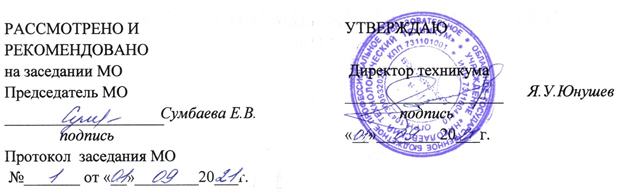 СОДЕРЖАНИЕ1. ПАСПОРТ ПРОГРАММЫ УЧЕБНОЙ ДИСЦИПЛИНЫ2. СТРУКТУРА и содержание УЧЕБНОЙ ДИСЦИПЛИНЫ3. условия реализации учебной дисциплины4. Контроль и оценка результатов Освоения учебной ДИСЦИПЛИНЫПАСПОРТ ПРОГРАММЫ УЧЕБНОЙ ДИСЦИПЛИНЫ1.1. Область применения программы1.1. Место дисциплины в структуре основной образовательной программы: 	Программа разработана на основе требований ФГОС среднего общего образования, предъявляемых к структуре, содержанию и результатам освоения учебной дисциплины «Родной (русский) язык», в соответствии с Рекомендациями по организации получения среднего общего образования в пределах освоения образовательных программ среднего профессионального образования на базе основного общего образования с учетом требований федеральных государственных образовательных стандартов и получаемой профессии  или специальности среднего профессионального образования (Письмо Министерства образования и науки РФ от 9 октября 2017 г. № ТС-945/08 “О реализации прав граждан на получение образования на родном языке») и предназначена для получения среднего общего образования студентами, обучающихся на базе основного общего образования по профессии: 43.01.09 «Повар, кондитер»,  укрупненной группы профессий – 43.00.00 Сервис и туризм.1.2. Общая характеристика учебной дисциплиныРодной язык как средство познания действительности обеспечивает развитие интеллектуальных и творческих способностей обучающихся, развивает их абстрактное мышление, память и воображение, формирует навыки самостоятельной учебной деятельности, самообразования и самореализации личности.Содержание учебной дисциплины «Родной язык» в техникуме, реализующем образовательную программу в пределах освоения ППССЗ на базе основного общего образования, обусловлено общей нацеленностью образовательного процесса на достижение личностных, метапредметных и предметных результатов обучения, что возможно на основе компетентностного подхода, который обеспечивает формирование и развитие коммуникативной, языковой и лингвистической (языковедческой) и культуроведческой компетенций.В реальном образовательном процессе формирование указанных компетенций происходит при изучении каждой темы, поскольку все виды компетенций взаимосвязаны.Коммуникативная компетенция формируется в процессе работы по овладению обучающимися всеми видами речевой деятельности (слушанием, чтением, говорением, письмом) и основами культуры устной и письменной речи в процессе работы над особенностями употребления единиц языка в речи в соответствии с их коммуникативной целесообразностью. Это умение осознанно отбирать языковые средства для осуществления общения в соответствии с речевой ситуацией; адекватно понимать устную и письменную речь и воспроизводить ее содержание в необходимом объеме, создавать собственные связные высказывания разной жанрово-стилистической и типологической принадлежности.Формирование языковой и лингвистической (языковедческой) компетенций проходит в процессе систематизации знаний о языке как знаковой системе и общественном явлении, его устройстве, развитии и функционировании; овладения основными нормами русского литературного языка; совершенствования умения пользоваться различными лингвистическими словарями; обогащения словарного запаса и грамматического строя речи учащихся.Формирование культуроведческой компетенции нацелено на осознание языка как формы выражения национальной культуры, взаимосвязь языка и истории народа, национально-культурной специфики русского языка, владение нормами русского речевого этикета, культуры межнационального общения.Изучение родного языка в техникуме, реализующем образовательную программу среднего общего образования в пределах освоения ППССЗ на базе основного общего образования, имеет свои особенности в зависимости от профиля профессионального образования. Это выражается через содержание обучения, количество часов, выделяемых на изучение отдельных тем программы, глубину их освоения студентами, через объем и характер практических занятий, виды внеаудиторной самостоятельной работы студентов.При освоении специальностей СПО технического, и социально-экономического профилей профессионального образования русский язык изучается на базовом уровне. При этом решаются задачи, связанные с формированием общей культуры, развития, воспитания и социализации личности.Родной язык представлен в программе перечнем не только тех дидактических единиц, которые отражают устройство языка, но и тех, которые обеспечивают речевую деятельность. Содержание учебной дисциплины ориентировано на синтез языкового, речемыслительного и духовного развития студентов, включает перечень лингвистических понятий, обозначающих языковые и речевые явления, указывает на особенности функционирования этих явлений и называет основные виды учебной деятельности, которые отрабатываются в процессе изучения данных понятий. Таким образом, создаются условия для успешной реализации деятельностного подхода к изучению родного языка.Использование электронных образовательных ресурсов позволяет разнообразить деятельность обучающихся, активизировать их внимание, повышает творческий потенциал личности, мотивацию к успешному усвоению учебного материала, воспитывает интерес к занятиям при изучении русского языка.Реализация содержания учебной дисциплины «Родной язык» предполагает соблюдение принципа строгой преемственности по отношению к содержанию курса русского языка на ступени основного общего образования.Изучение общеобразовательной учебной дисциплины «Родной язык» завершается подведением итогов в форме дифференцированного зачета в рамках промежуточной аттестации студентов в процессе освоения ППССЗ.1.2.1. Перечень общих компетенций в реализации программы воспитания с учётом особенностей профессии общие компетенции:1.2.2.Перечень личностных результатов в реализации программы воспитания с учётом особенностей профессии:1.2.3.Цели и планируемые результаты в освоения дисциплиныв рамках программы учебной дисциплины обучающимися осваиваются умения и знания1.3. Цели и задачи учебной дисциплины – требования к результатам освоения учебной дисциплины:            Освоение содержания учебной дисциплины «Родной (русский) язык» обеспечивает достижение обучающимися  следующих результатов:Личностные результаты:1) осознание феномена родного языка как духовной, культурной, нравственной основы личности; осознание себя как языковой личности; понимание зависимости успешной социализации человека, способности его адаптироваться в изменяющейся социокультурной среде, готовности к самообразованию от уровня владения русским языком; понимание роли родного языка для самореализации, самовыражения личности в различных областях человеческой деятельности; 2) представление о речевом идеале; стремление к речевому самосовершенствованию; способность анализировать и оценивать нормативный, этический и коммуникативный аспекты речевого высказывания; 3) увеличение продуктивного, рецептивного и потенциального словаря; расширение круга используемых языковых и речевых средств.Метапредметные результаты:1) владение всеми видами речевой деятельности в разных коммуникативных условиях:• разными видами чтения и аудирования; способностью адекватно понять прочитанное или прослушанное высказывание и передать его содержание в соответствии с коммуникативной задачей; умениями и навыками работы с научным текстом, с различными источниками научно-технической информации; • умениями выступать перед аудиторией с докладом; защищать реферат, проектную работу; участвовать в спорах, диспутах, свободно и правильно излагая свои мысли в устной и письменной форме; • умениями строить продуктивное речевое взаимодействие в сотрудничестве со сверстниками и взрослыми, учитывать разные мнения и интересы, обосновывать собственную позицию, договариваться и приходить к общему решению; осуществлять коммуникативную рефлексию; • разными способами организации интеллектуальной деятельности и представления ее результатов в различных формах: приемами отбора и систематизации материала на определенную тему; умениями определять цели предстоящей работы (в том числе в совместной деятельности), проводить самостоятельный поиск информации, анализировать и отбирать ее; способностью предъявлять результаты деятельности (самостоятельной, групповой) в виде рефератов, проектов; оценивать достигнутые результаты и адекватно формулировать их в устной и письменной форме; 2) способность пользоваться русским языком как средством получения знаний в разных областях современной науки, совершенствовать умение применять полученные знания, умения и навыки анализа языковых явлений на межпредметном уровне; 3) овладение социальными нормами речевого поведения в различных ситуациях неформального межличностного и межкультурного общения, а также в процессе индивидуальной, групповой, проектной деятельности. Предметные результаты:1) представление о единстве и многообразии языкового и культурного пространства России и мира, об основных функциях языка, о взаимосвязи языка и культуры, истории народа; 2) осознание русского языка как духовной, нравственной и культурной ценности народа, как одного из способов приобщения к ценностям национальной и мировой культуры; 3) владение всеми видами речевой деятельности: аудирование и чтение: • адекватное понимание содержания устного и письменного высказывания, основной и дополнительной, явной и скрытой (подтекстовой) информации; • осознанное использование разных видов чтения (поисковое, просмотровое, ознакомительное, изучающее, реферативное) и аудирования (с полным пониманием аудио-текста, с пониманием основного содержания, с выборочным извлечением информации) в зависимости от коммуникативной задачи; • способность извлекать необходимую информацию из различных источников: учебно-научных текстов, средств массовой информации, в том числе представленных в электронном виде на различных информационных носителях, официально-деловых текстов, справочной литературы; • владение умениями информационной переработки прочитанных и прослушанных текстов и представление их в виде тезисов, конспектов, аннотаций, рефератов; говорение и письмо: • создание устных и письменных монологических и диалогических высказываний различных типов и жанров в учебно-научной (на материале изучаемых учебных дисциплин), социально-культурной и деловой сферах общения; • подготовленное выступление перед аудиторией с докладом; защита реферата, проекта;• применение в практике речевого общения орфоэпических, лексических, грамматических, стилистических норм современного русского литературного языка; использование в собственной речевой практике синонимических ресурсов русского языка; соблюдение на письме орфографических и пунктуационных норм; • соблюдение норм речевого поведения в социально-культурной, официально-деловой и учебно-научной сферах общения, в том числе в совместной учебной деятельности, при обсуждении дискуссионных проблем, на защите реферата, проектной работы; • осуществление речевого самоконтроля; анализ речи с точки зрения ее эффективности в достижении поставленных коммуникативных задач; владение разными способами редактирования текстов; 4) освоение базовых понятий функциональной стилистики и культуры речи: функциональные разновидности языка, речевая деятельность и ее основные виды, речевая ситуация и ее компоненты, основные условия эффективности речевого общения; литературный язык и его признаки, языковая норма, виды норм; нормативный, коммуникативный и этический аспекты культуры речи; 5) проведение разных видов языкового анализа слов, предложений и текстов различных функциональных стилей и разновидностей языка; анализ языковых единиц с точки зрения правильности, точности и уместности их употребления; проведение лингвистического анализа текстов разной функционально-стилевой и жанровой принадлежности; оценка коммуникативной и эстетической стороны речевого высказывания.1.4 Место учебной дисциплины в учебном планеУчебная дисциплина «Родной язык» является обязательной дисциплиной предметной области «Филология» ФГОС среднего общего образования.В техникуме, реализующем образовательную программу среднего общего образования в пределах освоения ППССЗ на базе основного общего образования, учебная дисциплина «Родной язык» изучается в общеобразовательном цикле учебного плана ППССЗ на базе основного общего образования с получением среднего общего образования.В учебных планах ППССЗ учебная дисциплина «Родной язык» входит в состав общих общеобразовательных учебных дисциплин, формируемых из обязательных предметных областей ФГОС среднего общего образования, специальностей СПО соответствующего профиля профессионального образования. 1.5.При угрозе возникновения и (или) возникновении отдельных чрезвычайных ситуаций, введения режима повышенной готовности или чрезвычайной ситуации на всей территории Российской Федерации либо на территории Ульяновской области  реализация образовательной программы учебной дисциплины,а также проведение зачётов, экзаменов, завершающих освоение рабочей образовательной программы, осуществляется с применением электронного обучения, дистанционных образовательных технологий.1.6. Количество часов на освоение рабочей программы  учебной дисциплины:Обязательная аудиторная учебная нагрузка обучающегося – 41 час.2. СТРУКТУРА И СОДЕРЖАНИЕ УЧЕБНОЙ ДИСЦИПЛИНЫ2.1. Объем учебной дисциплины и виды учебной работыCОДЕРЖАНИЕ УЧЕБНОЙ ДИСЦИПЛИНЫ «РОДНОЙ ЯЗЫК»3. УСЛОВИЯ РЕАЛИЗАЦИИ УЧЕБНОЙ ДИСЦИПЛИНЫ3.1. Требования к минимальному материально-техническому обеспечениюДля реализации учебной дисциплины имеется в наличии учебный кабинет русского языка и литературы.Оборудование учебного кабинета:- посадочные места по количеству обучающихся;- рабочее место преподавателя;- комплект учебно-наглядных пособий;- образцы оформления деловых бумаг;- раздаточный материал; (карточки, тесты, тексты художественных произведений)- словариТехнические средства обучения:- компьютер с лицензионным программным обеспечением и мультимедиапроектор.3.2. Информационное обеспечение обученияПеречень учебных изданий, Интернет-ресурсов, дополнительной литературы Основная литература:Е.С.Антонова, Т.М. Воителева Русский язык и литература. Русский язык. – М. 2019г.Дополнительные источники:1. Самойлова Е. А.  Русский язык и культура речи: Учебное пособие / Е.А. Самойлова. - М.: ИД ФОРУМ: НИЦ ИНФРА-М, 2019. – 144 с. - (Проф. образование). [ЭБС http://znanium.com/]Руднев В.Н.   Русский язык и культура речи : учеб. пособ. / В. Н. Руднев. - 4-е изд., стер. - М : КНОРУС, 2019. - 256 с. - (СПО)Интернет источники:Справочно-информационный портал «Русский язык» (Грамота.Ру – www.gramota.ru/). Русский язык, Издательский дом «Первое сентября» – www.rus.1september.ru «Я иду на урок русского языка» – www.rus.1september.ru/urok/.Сайт «Виртуальная школа от Кирилла и Мефодия».Природная грамотность – www.gramota.director.ru «Методика формирования орфографической зоркости».Опорный орфографический компакт – www.yamal.org/ook/ (эффективная методика обучения орфографии.)Грамотей-клуб – www.gramotey.ericos.ru («Грамотей-класс» «Грамотей-Проф» «Грамотей-Эверест». Основные правила грамматики русского языка –www.ipmce.su/~lib/osn_prav.html (Раздел «Библиотека электронной поэзии».)4. КОНТРОЛЬ И ОЦЕНКА РЕЗУЛЬТАТОВ ОСВОЕНИЯ УЧЕБНОЙ ДИСЦИПЛИНЫКонтроль и оценка результатов освоения учебной дисциплины осуществляется преподавателем в процессе проведения практических занятий, тестирования, а также выполнения обучающимися индивидуальных заданий.Код Наименование общих компетенций ОК 01Выбирать способы решения задач профессиональной деятельности, применительно к различным контекстам ОК 02 Осуществлять поиск, анализ и интерпретацию информации, необходимой для выполнения задач профессиональной деятельности ОК 03 Планировать и реализовывать собственное профессиональное и личностное развитие ОК 04 Работать в коллективе и команде, эффективно взаимодействовать с коллегами, руководством, клиентами ОК 05 Осуществлять устную и письменную коммуникацию на государственном языках с учетом особенностей социального и культурного контекста ОК 06 Проявлять гражданско-патриотическую позицию, демонстрировать осознанное поведение на основе общечеловеческих ценностей, применять стандарты антикоррупционного поведенияОК 07 Содействовать сохранению окружающей среды, ресурсосбережению, эффективно действовать в чрезвычайных ситуациях ОК 08Использовать средства физической культуры для сохранения и укрепления здоровья в процессе профессиональной деятельности и поддержание необходимого уровня физической подготовленностиОК 09 Использовать информационные технологии в профессиональной деятельностиОК 10 Пользоваться профессиональной документацией на государственном и иностранном языке ОК 11Использовать знания по финансовой грамотности, планировать предпринимательскую деятельность в профессиональной сфереКод личностных результатов 
реализации 
программы 
воспитанияЛичностные результаты реализации программы воспитания (дескрипторы)Личностные результаты реализации программы воспитания, определенные субъектом Российской Федерации Личностные результаты реализации программы воспитания, определенные субъектом Российской Федерации ЛР 17Способный формировать проектные идеи и обеспечивать их ресурсно-програмной деятельностьюКод ОК, ЛРУменияЗнанияУказываются только кодыУказываются только умения, относящиеся к данной дисциплинеУказываются только знания, относящиеся к данной дисциплинеОК1Умения: распознавать задачу и/или проблему в профессиональном и/или социальном контексте; анализировать задачу и/или проблему и выделять её составные части; определять этапы решения задачи; выявлять и эффективно искать информацию, необходимую для решения задачи и/или проблемы;составлять план действия; определять необходимые ресурсы;владеть актуальными методами работы в профессиональной и смежных сферах; реализовывать составленный план; оценивать результат и последствия своих действий (самостоятельно или с помощью наставника)Знания: актуальный профессиональный и социальный контекст, в котором приходится работать и жить; основные источники информации и ресурсы для решения задач и проблем в профессиональном и/или социальном контексте;алгоритмы выполнения работ в профессиональной и смежных областях; методы работы в профессиональной и смежных сферах; структуру плана для решения задач; порядок оценки результатов решения задач профессиональной деятельностиОК2ЛР 17Умения: определять задачи для поиска информации; определять необходимые источники информации; планировать процесс поиска; структурировать получаемую информацию; выделять наиболее значимое в перечне информации; оценивать практическую значимость результатов поиска; оформлять результаты поискаЗнания: номенклатура информационных источников, применяемых в профессиональной деятельности; приемы структурирования информации; формат оформления результатов поиска информацииОК4Умения: организовывать работу коллектива и команды; взаимодействовать с коллегами, руководством, клиентами в ходе профессиональной деятельностиЗнания: психологические основы деятельности коллектива, психологические особенности личности; основы проектной деятельностиОК5Умения: грамотно излагать свои мысли и оформлять документы по профессиональной тематике на государственном языке, проявлять толерантность в рабочем коллективеЗнания: особенности социального и культурного контекста; правила оформления документов и построения устных сообщенийОК6Умения: описывать значимость своей профессии (специальности); применять стандарты антикоррупционного поведенияЗнания: сущность гражданско-патриотической позиции, общечеловеческих ценностей; значимость профессиональной деятельности по профессии (специальности); стандарты антикоррупционного поведения и последствия его нарушенияОК9Умения: применять средства информационных технологий для решения профессиональных задач; использовать современное программное обеспечениеЗнания: современные средства и устройства информатизации; порядок их применения и программное обеспечение в профессиональной деятельностиВид учебной работыОбъем часов Обязательная аудиторная учебная нагрузка (всего) 41в том числе: практические занятия12 контрольные работы-самостоятельная работа-Промежуточная аттестация в форме дифференцированного зачетаПромежуточная аттестация в форме дифференцированного зачетаНаименование разделов и темСодержание учебного материала, практические занятия,внеаудиторная работа обучающихсяОбъем часовКоды компетенций и личностных результатов, формированию которых способствует элемент программы1234ВведениеСодержание учебного материала:Язык и речь. Язык и художественная литература. Понятие о системе языка, его единицах и уровнях, взаимосвязях и отношениях единиц разных уровней языка.1ОК02Раздел 1.Язык и культура.4Тема 1.1.Русский язык как зеркало национальной культуры и истории народа.Содержание учебного материала1Тема 1.1.Русский язык как зеркало национальной культуры и истории народа. Примеры ключевых слов (концептов) русской культуры, их национально- историческая значимость. Крылатые слова и выражения (прецедентные тексты) из произведений художественной литературы, кинофильмов, песен, рекламных текстов.1ОК01 Тема 1.2.Развитие языка как объективный процесс.Содержание учебного материала1ОК02Тема 1.2.Развитие языка как объективный процесс.Общее представление о внешних и внутренних факторах языковых изменений, об активных процессах в современном русском языке. Рост словарного состава языка.1Практическое занятие №1-2. Проблемы экологии языка.2Раздел 2.Культура речи.16Тема 2.1.Нарушение орфоэпической нормы как художественный прием.Основные орфоэпические нормы современного русского литературного языка. Активные процессы в области произношения и ударения. Отражение произносительных вариантов в современных произносительных словарях.1ОК01 ОК04Тема 2.2.Речевая избыточность и точность. Основные лексические нормы современного русского литературного языка. Лексическая сочетаемость слова и точность. 1ОК01 ОК05Практическое занятие №3-4. Речевое общение и его основные элементы. 1Тема 2.3.Типичные ошибки, связанные с речевой избыточностью.Типичные ошибки, связанные с нарушением лексической сочетаемости. Тавтология. Плеоназм. Современные толковые словари. Отражение вариантов лексической нормы в современных словарях.1ОК02Практическое занятие №5-6. Сферы и ситуации речевого общения2Тема 2.4.Отражение вариантов грамматической нормы в современных словарях и справочниках. Основные грамматические нормы современного русского литературного языка. Типичные грамматические ошибки. Отражение вариантов грамматической нормы в современных грамматических словарях. Словарные пометы.1ОК01 ОК05Практическое занятие №7. Нормативные словари современного русского языка.1Тема 2.5.Этика и этикет в электронной среде общения. Этикет и этика в электронной среде общения. Понятие электронного этикета. Интернет - переписки.2ОК02Тема 2.6.Правила ведения дискуссии, полемики.Этические нормы, правила этикета Интернет – дискуссии, Интернет - полемики.2ОК01 ОК05Тема 2.7.Этикетное речевое поведение в ситуациях делового общения. Понятие делового общения. Речевая ситуация. Этикет в деловом общении. Деловые письма.2ОК01 ОК05Тема 2.8 Основные нормы современного литературного произношения и ударенияОсновные нормы современного литературного произношения и ударения2ОК04Раздел 3.Язык и речь. Виды речевой деятельности.20Тема 3.1Русский язык в интернете. Правила информационной безопасности при общении в социальных сетях.9. Понятие информационной безопасности в языке. Контактное и дистантное общение.2ОК01 ОК05Тема 3.2Виды преобразования текстов. Текст как единица языка и речи. Аннотация. Конспект. Использование графиков, диаграмм, схем для представления информации.2ОК01 ОК05Тема 3.3Разговорная речь: анекдот, шутка, пословицы и поговорки.Функциональные разновидности языка. Разговорная речь и ее особенности. Отличие пословиц от поговорок. Пословицы и поговорки как отражение русского национального характера.2ОК05Практическое занятие  № 8 Определение признаков разговорного стиля речи1Тема 3.4Официально- деловой стиль, его структурные элементы и языковые особенности.Деловое письмо. Виды деловых писем и их функции.1ОК05Тема 3.5Учебно-научный стиль.Доклад. Содоклад. Сообщение. Реферат. Типы рефератов. Подготовка к устному публичному выступлению.2ОК01 ОК05Тема 3.6Публицистический стиль. Проблемный очерк.Особенности употребления публицистического стиля. Понятие очерка. Проблемный очерк.1ОК02Практическое занятие  №9
Определение признаков публицистического стиля речи1Тема 3.7Язык художественной литературы.  Понятие диалогичности. Текст и интертекст. Афоризмы. 1ОК01 ОК05Практическое занятие №10-11   Определение признаков художественного стиля речи2Тема 3.8Диалогичность в художественном произведении.Прецедентные тексты.1ОК01 ОК04Тема 3.8 Речевой этикет. Речевой акт.Владение нормами современного русского языка1ОК01 ОК05Практическое занятие №12. Соблюдение норм литературного языка в речевой практике. 1Тема4.1 Риторика как наукаОраторство в России1ОК01 ОК04Тема4.2 Научно- практическая конференция: «Роль родного языка для формирования личности человека и народа».1ОК02ЛР17Всего:41Результаты обученияФормы и методы контроля и оценки результатов обучения12Личностные:1) осознание феномена родного языка как духовной, культурной, нравственной основы личности; осознание себя как языковой личности; понимание зависимости успешной социализации человека, способности его адаптироваться в изменяющейся социокультурной среде, готовности к самообразованию от уровня владения русским языком; понимание роли родного языка для самореализации, самовыражения личности в различных областях человеческой деятельности; 2) представление о речевом идеале; стремление к речевому самосовершенствованию; способность анализировать и оценивать нормативный, этический и коммуникативный аспекты речевого высказывания; 3) увеличение продуктивного, рецептивного и потенциального словаря; расширение круга используемых языковых и речевых средств.- выборочный и фронтальный опрос;- диктант;- самостоятельная работа, доклады, защита рефератов;- индивидуальные задания на  занятиях; - создание презентаций по теме, выполненных в различных компьютерных программах;-  беседы по составленным кратким конспектам;- интерактивный диалог в группах на занятиях; - письменный диктант по основным понятиям  дисциплины;- беседа о прочитанной дополнительной литературе;-составление  сравнительных таблиц с самостоятельным выделением критериев рассмотрения;- работа с текстами художественных произведений,- анализ языковых средств.Метапредметные:- выборочный и фронтальный опрос;- диктант;- самостоятельная работа, доклады, защита рефератов;- индивидуальные задания на  занятиях; - создание презентаций по теме, выполненных в различных компьютерных программах;-  беседы по составленным кратким конспектам;- интерактивный диалог в группах на занятиях; - письменный диктант по основным понятиям  дисциплины;- беседа о прочитанной дополнительной литературе;-составление  сравнительных таблиц с самостоятельным выделением критериев рассмотрения;- работа с текстами художественных произведений,- анализ языковых средств.1) владение всеми видами речевой деятельности в разных коммуникативных условиях:2) способность пользоваться русским языком как средством получения знаний в разных областях современной науки, совершенствовать умение применять полученные знания, умения и навыки анализа языковых явлений на межпредметном уровне; 3) овладение социальными нормами речевого поведения в различных ситуациях неформального межличностного и межкультурного общения, а также в процессе индивидуальной, групповой, проектной деятельности. - выборочный и фронтальный опрос;- диктант;- самостоятельная работа, доклады, защита рефератов;- индивидуальные задания на  занятиях; - создание презентаций по теме, выполненных в различных компьютерных программах;-  беседы по составленным кратким конспектам;- интерактивный диалог в группах на занятиях; - письменный диктант по основным понятиям  дисциплины;- беседа о прочитанной дополнительной литературе;-составление  сравнительных таблиц с самостоятельным выделением критериев рассмотрения;- работа с текстами художественных произведений,- анализ языковых средств.Предметные: 1) представление о единстве и многообразии языкового и культурного пространства России и мира, об основных функциях языка, о взаимосвязи языка и культуры, истории народа; 2) осознание русского языка как духовной, нравственной и культурной ценности народа, как одного из способов приобщения к ценностям национальной и мировой культуры; 3) владение всеми видами речевой деятельности: аудирование и чтение: 4) освоение базовых понятий функциональной стилистики и культуры речи: функциональные разновидности языка, речевая деятельность и ее основные виды, речевая ситуация и ее компоненты, основные условия эффективности речевого общения; литературный язык и его признаки, языковая норма, виды норм; нормативный, коммуникативный и этический аспекты культуры речи; 5) проведение разных видов языкового анализа слов, предложений и текстов различных функциональных стилей и разновидностей языка; анализ языковых единиц с точки зрения правильности, точности и уместности их употребления; проведение лингвистического анализа текстов разной функционально-стилевой и жанровой принадлежности; оценка коммуникативной и эстетической стороны речевого высказывания.- выборочный и фронтальный опрос;- диктант;- самостоятельная работа, доклады, защита рефератов;- индивидуальные задания на  занятиях; - создание презентаций по теме, выполненных в различных компьютерных программах;-  беседы по составленным кратким конспектам;- интерактивный диалог в группах на занятиях; - письменный диктант по основным понятиям  дисциплины;- беседа о прочитанной дополнительной литературе;-составление  сравнительных таблиц с самостоятельным выделением критериев рассмотрения;- работа с текстами художественных произведений,- анализ языковых средств.